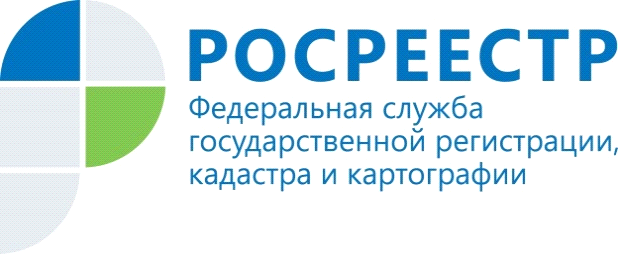 Если потеряли свидетельство о государственной регистрации на квартируЧасто бывает, что документы теряются. Управление Росреестра по Архангельской области и НАО разъясняет, что делать при потере свидетельства регистрации на квартиру.Основания и условия предоставления сведений из Единого государственного реестра недвижимости (ЕГРН) установлены статьями 62, 63 Закона о регистрации.Перечень сведений ЕГРН, предоставляемых органом регистрации прав, ограничен:  к  компетенции  Управления Росреестра, как территориального органа Росреестра, относится предоставление информации из ЕГРН в виде копий (!) правоустанавливающих документов, помещенных в реестровые дела, хранение которых осуществляется Управлением.Cвидетельство о государственной регистрации права правоустанавливающим документом не является (лишь подтверждает проведенную Росреестром регистрацию), предоставление копии данного документа действующим законодательством не предусмотрено.Кроме того, выдача свидетельств о государственной регистрации прав не предусмотрена Законом о регистрации (не выдаются с 15.07.2016).В соответствии со статьей 28 Закона о регистрации государственный кадастровый учет, государственная регистрация возникновения или перехода прав на недвижимое имущество удостоверяются выпиской из ЕГРН.  Получить выписку из ЕГРН вправе любое заинтересованное лицо в установленном Порядке, в том числе обратившись  в отделение многофункционального центра предоставления государственных и муниципальных услуг.Контакты для СМИ:Пресс-служба Управления Росреестра по АО и НАОЧижов Иван Андреевич8 (8182) 22-99-73press@r.29.rosreestr.ruwww.rosreestr.gov.ruvk.com/rosreestr_29instagram.com/rosreestr_29163000, Архангельск, ул. Садовая, 5, корп. 1